导师简介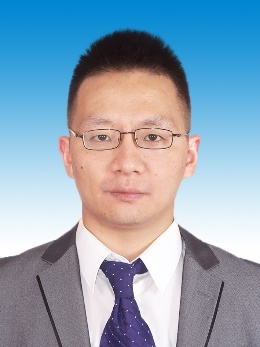 姓名陈两绵性别男学历研究生职称副研究员导师类别硕士生导师所属部门中药研究所研究方向中药药效物质基础及质量评价研究电子邮箱lmchen@icmm.ac.cn导师简介陈两绵，博士，副研究员，硕士生导师，兼任中国中药协会中药经典名方研发与生产专业委员会常务委员，中国民族医药学会科研分会理事。日本东京药科大学获药学博士学位，主要从事中药药效物质基础、中药材/饮片品质评价和标准制订、中药质量控制新方法开发等研究工作。近年来主持承担国家重点研发计划、国家中药标准化项目、中医药行业科研专项、教育部留学归国项目以及中国中医科学院自选课题等各类课题7项，先后在Journal of Pharmaceutical and Biomedical Analysis, Molecules, Journal of Asian Natural Products Research, 中国中药杂志、中国实验方剂学杂志、中国药学杂志等国际国内期刊上发表论文80余篇，获得国内授权专利5项，国家标准1项，临床批件1项。主要研究方向：中药药效物质基础及质量评价研究陈两绵，博士，副研究员，硕士生导师，兼任中国中药协会中药经典名方研发与生产专业委员会常务委员，中国民族医药学会科研分会理事。日本东京药科大学获药学博士学位，主要从事中药药效物质基础、中药材/饮片品质评价和标准制订、中药质量控制新方法开发等研究工作。近年来主持承担国家重点研发计划、国家中药标准化项目、中医药行业科研专项、教育部留学归国项目以及中国中医科学院自选课题等各类课题7项，先后在Journal of Pharmaceutical and Biomedical Analysis, Molecules, Journal of Asian Natural Products Research, 中国中药杂志、中国实验方剂学杂志、中国药学杂志等国际国内期刊上发表论文80余篇，获得国内授权专利5项，国家标准1项，临床批件1项。主要研究方向：中药药效物质基础及质量评价研究陈两绵，博士，副研究员，硕士生导师，兼任中国中药协会中药经典名方研发与生产专业委员会常务委员，中国民族医药学会科研分会理事。日本东京药科大学获药学博士学位，主要从事中药药效物质基础、中药材/饮片品质评价和标准制订、中药质量控制新方法开发等研究工作。近年来主持承担国家重点研发计划、国家中药标准化项目、中医药行业科研专项、教育部留学归国项目以及中国中医科学院自选课题等各类课题7项，先后在Journal of Pharmaceutical and Biomedical Analysis, Molecules, Journal of Asian Natural Products Research, 中国中药杂志、中国实验方剂学杂志、中国药学杂志等国际国内期刊上发表论文80余篇，获得国内授权专利5项，国家标准1项，临床批件1项。主要研究方向：中药药效物质基础及质量评价研究陈两绵，博士，副研究员，硕士生导师，兼任中国中药协会中药经典名方研发与生产专业委员会常务委员，中国民族医药学会科研分会理事。日本东京药科大学获药学博士学位，主要从事中药药效物质基础、中药材/饮片品质评价和标准制订、中药质量控制新方法开发等研究工作。近年来主持承担国家重点研发计划、国家中药标准化项目、中医药行业科研专项、教育部留学归国项目以及中国中医科学院自选课题等各类课题7项，先后在Journal of Pharmaceutical and Biomedical Analysis, Molecules, Journal of Asian Natural Products Research, 中国中药杂志、中国实验方剂学杂志、中国药学杂志等国际国内期刊上发表论文80余篇，获得国内授权专利5项，国家标准1项，临床批件1项。主要研究方向：中药药效物质基础及质量评价研究